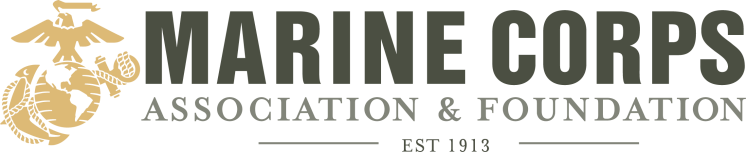 2020 Golf for the Marines Golf Tournament Sponsorship OpportunitiesMonday, October 19, 2020 at Creighton FarmsPlatinum Sponsor - $5,000 Your company will receive up to three foursomes, exclusive signage throughout the event, recognition during lunch and on our website & social media platforms.Gold Sponsor - $3,500Your company will receive up to two foursomes, signage at lunch and a tee box, recognition during lunch and on our website & social media platforms.Silver Sponsor - $2,500  Your company will receive one foursome, signage at a tee box, recognition at lunch and on our website & social media platforms.Golf Ball Marker Coin - $1,500Your company’s name will be printed on the golf ball marker coin and will receive two individual golf tickets, recognition during lunch and on our website & social media platforms.Beverage Sponsor – $1,000Your company’s logo will be printed on beverage koozies for the golfers and will receive two individual golf tickets, recognition at lunch and on our website & social media platforms.Closest to the Pin Sponsor - $1,000Your company will receive two individual golf tickets, special signage at the tee box of a Par 3 hole, recognition during lunch and on our website & social media platforms.Longest Drive Sponsor - $1,000Your company will receive two individual golf tickets, special signage at the tee box of the longest drive hole, recognition during lunch and on our website & social media platforms.Hole Sponsorship with Golf - $500Your company will receive one individual golf ticket plus signage at a tee box, recognition during lunch and on our website & social media platforms.Hole Sponsorship - $350Your company will receive signage at one tee box, recognition during lunch and on our website & social media platforms.Breakfast Sponsor - $500Your company will receive signage at breakfast, recognition during lunch and on our website & social media platforms.*All golf tickets include breakfast, greens and cart fees, practice range balls, 18 holes of golf, beer, water and snacks on the course and a post-tournament lunch.